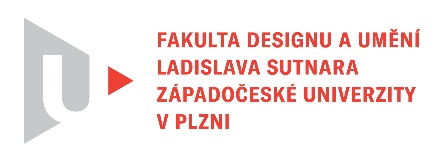 Protokol o hodnoceníkvalifikační práce Název bakalářské práce: SOCIÁLNÍ DOKUMENTPráci předložil student: Vanessa KOLLEROVÁ			Studijní obor a specializace: Multimediální design, specializace Užitá fotografie Hodnocení vedoucího prácePráci hodnotil: MgA. Radovan KoderaCíl práceZadaný i deklarovaný cíl práce byl splněn jak po formální stránce (je předložen výstavní soubor reprezentující výběr z pořízených fotografií, portfolio dokumentující průběh a vývoj práce, a především obsáhlá fotografická publikace), tak po stránce faktické (autorka obrazově zachytila různé aspekty činnosti dobrovolného hasičského sboru v Horšovském Týně). Kvalita výstupu obsahem i parametry odpovídá požadavkům bakalářské práce. Stručný komentář hodnotiteleVanessa Kollerová si zvolila za téma své bakalářské práce sociální dokument, obrazové zachycení určité konkrétní sociální skupiny, v jejím případě aspekty života a práce členů Sboru dobrovolných hasičů v Horšovském Týně, města odkud pochází a kde žije. Vanessa zadání pojala velkoryse, fotografovala skoro celý rok, dá se říci, že infiltrovala do hasičského sboru a stala se téměř jeho součástí. Pořídila stovky fotografií z různých typů činností sboru od nácviku, údržby techniky, soutěžních klání, až po společenská setkání a schůzky. Fotila i různá zákoutí a nalezená zátiší, související s činností hasičů, ale snažila se zachytit i aspekty osobního života a soukromí některých členů sboru. Vytvořila komplexní dokument, jehož  podstatnou část vložila do knižní publikace monumentálního rozsahu i formy. Název „3 minuty“ vyjadřuje dobu, za kterou musí být hasiči od vyhlášení poplachu schopni výjezdu. Vanessa publikaci pojala jako rozsáhlý příběh ukazující, co tomuto rychlému startu do akce předchází. Celý soubor je tematicky rozdělen do nepojmenovaných kapitol, jejichž obsah je natolik zřejmý, že nejsou jednotlivě uváděny samostatným nadpisem. Text se tedy objevuje jen v názvu publikace, jednom citátu a stručném, ale všeobsažném úvodu. A je to tak dobře, můžeme se při prohlídce knihy soustředit jen na obrazová sdělení. Formát publikace Vanessa zvolila podle formátu fotografií na šířku a na spadávku. Většinou umístila na dvoustranu jednu fotografii, někdy na levou, někdy na pravou stranu, podle kompozice a obsahu snímku, což přispívá k dynamičtějšímu vnímání při prohlížení. K zvýraznění souvislostí umístila v několika případech fotografie na obě stránky dvoustrany. V závěru publikace jsou na několika stranách umístěny jako mozaika malé snímky přileb hasičů umístěných v policích v šatně i s jejich jmenovkami. Ačkoli se může zdát, že množství snímků bude za hranicí únosnosti, promyšleným řazením a dynamickou skladbou i rozmanitým obsahem vybraných fotografií se Vanesse podařilo udržet divákovu pozornost, byť některá místa v publikaci jsou méně dějově a obrazově působivá. Publikace původně zamýšlená jako doplňující portfolio dostala podobu hlavního výstupu doplněného výstavním výběrem velkoformátových fotografií. Subjektivní a objektivní pohled předkládá Vanessa ve dvou náhledových výběrových ukázkách. V teoretické části práce Vanessa vysvětluje důvody a motivy, které ji k volbě tématu přivedly, technologická a organizační specifika a postup práce. I když Vanessa v souborech představuje řadu působivých fotografií, největší význam její práce tkví v komplexnosti a dokumentární celistvosti tématu a v tom, že svým dílem vzdala hold skupině lidí, kteří si vzali za cíl pomáhat druhým, chránit jejich majetky, zdraví i životy.  Vyjádření o plagiátorstvíMám za to, že dílo Vanessy Kollerové ani jeho části nejsou plagiátem. 4. Navrhovaná známka a případný komentářNavrhuji známku výborně.Datum:	29. 5. 2023				Podpis: MgA. Radovan Kodera